ИНСТРУКЦИЯ ПО ТЕХНИКЕ БЕЗОПАСНОСТИ И ОХРАНЕ ТРУДА КОМПЕТЕНЦИИ «ПРОГРАММНЫЕ РЕШЕНИЯ ДЛЯ БИЗНЕСА»ОглавлениеПрограмма инструктажа по охране труда и технике безопасности1. Общие сведения о месте проведения конкурса, расположение компетенции, время трансфера до места проживания, расположение транспорта для площадки, особенности питания участников и экспертов, месторасположение санитарно-бытовых помещений, питьевой воды, медицинского пункта, аптечки первой помощи, средств первичного пожаротушения.2. Время начала и окончания проведения конкурсных заданий, нахождение посторонних лиц на площадке.3. Контроль требований охраны труда участниками и экспертами. Штрафные баллы за нарушение требований охраны труда.4. Вредные и опасные факторы во время выполнения конкурсных заданий и нахождения на территории проведения конкурса.5. Общие обязанности участника и экспертов по охране труда, общие правила поведения во время выполнения конкурсных заданий и на территории.6. Основные требования санитарии и личной гигиены.7. Средства индивидуальной и коллективной защиты, необходимость их использования.8. Порядок действий при плохом самочувствии или получении травмы. Правила оказания первой помощи.9. Действия при возникновении чрезвычайной ситуации, ознакомление со схемой эвакуации и пожарными выходами.Инструкция по охране труда для участниковОбщие требования охраны трудаДля участников от 14 лет1.1. К участию в конкурсе под непосредственным руководством Экспертов или совместно с Экспертом в компетенции «Программные решения для бизнеса» допускаются участники в возрасте от 14 лет:прошедшие инструктаж по охране труда согласно «Программы инструктажа по охране труда и технике безопасности»;ознакомленные с инструкцией по охране труда;имеющие необходимые навыки по эксплуатации инструмента и приспособлений совместной работы на оборудовании;не имеющие противопоказаний к выполнению конкурсных заданий по состоянию здоровья.1.2. В процессе выполнения конкурсных заданий и нахождения на конкурсной площадке  участник обязан четко соблюдать:инструкции по охране труда и технике безопасности; не заходить за ограждения и в технические помещения;соблюдать личную гигиену;принимать пищу в строго отведенных местах;самостоятельно использовать инструмент и оборудование, разрешенное к выполнению конкурсного задания;1.3. Участникам при работе с ПК должны быть организованы технологические перерывы на 15 минут через каждые 1 час 30 минут работы (для участников старше 16 лет) и 45 минут (для участников младше 16 лет). 1.4. Участник для выполнения конкурсного задания использует оборудование:1.5. При выполнении конкурсного задания на участника могут воздействовать следующие вредные и (или) опасные факторы:Физические:повышенный уровень электромагнитного излучения; повышенный уровень статического электричества; повышенная яркость светового изображения; повышенный уровень пульсации светового потока; повышенное значение напряжения в электрической цепи, замыкание которой может произойти через тело человека; повышенный или пониженный уровень освещенности; повышенный уровень прямой и отраженной блескости;повышенные уровни электромагнитного излучения;повышенный уровень статического электричества;неравномерность распределения яркости в поле зрения.Психофизиологические: напряжение зрения и внимания; интеллектуальные и эмоциональные нагрузки; длительные статические нагрузки; монотонность труда.1.6. Запрещается находиться возле ПК в верхней одежде, принимать пищу, употреблять во время работы алкогольные напитки, а также быть в состоянии алкогольного, наркотического или другого опьянения.1.7. Работа на конкурсной площадке разрешается исключительно в присутствии эксперта. Запрещается присутствие на конкурсной площадке посторонних лиц. 1.8. По всем вопросам, связанным с работой компьютера следует обращаться к техническому администратору площадки.1.9. Участник соревнования должен знать месторасположение первичных средств пожаротушения и уметь ими пользоваться.1.10. При несчастном случае пострадавший или очевидец несчастного случая обязан немедленно сообщить о случившемся Экспертам. На конкурсной площадке находится аптечка первой помощи, укомплектованная изделиями медицинского назначения, ее необходимо использовать для оказания первой помощи, самопомощи в случаях получения травмы.В случае возникновения несчастного случая или болезни участника, об этом немедленно уведомляются Главный эксперт и Эксперт. Главный эксперт принимает решение о назначении дополнительного времени для участия. В случае отстранения участника от дальнейшего участия в Чемпионате ввиду болезни или несчастного случая, он получит баллы за любую завершенную работу. Вышеуказанные случаи подлежат обязательной регистрации в Форме регистрации несчастных случаев и в Форме регистрации перерывов в работе.1.12. Участники, допустившие невыполнение или нарушение инструкции по охране труда, привлекаются к ответственности в соответствии с Положением о чемпионате.Несоблюдение участником норм и правил ОТ и ТБ ведет к потере баллов. Постоянное нарушение норм безопасности может привести к временному или перманентному отстранению аналогично апелляции.Требования охраны труда перед началом работыПеред началом работы участники должны выполнить следующее:2.1. До чемпионата все участники должны ознакомиться с инструкцией по технике безопасности, с планами эвакуации при возникновении пожара, местами расположения санитарно-бытовых помещений, медицинскими кабинетами, питьевой воды, подготовить рабочее место в соответствии с Техническим описанием компетенции.По окончании ознакомительного периода, участники подтверждают свое ознакомление со всеми процессами, подписав лист прохождения инструктажа по работе на оборудовании по форме, определенной Оргкомитетом. 2.2. Подготовить рабочее место:осмотреть и привести в порядок рабочее место, убрать все посторонние предметы, которые могут отвлекать внимание и затруднять работу;проверить правильность установки стола, стула, подставки под ноги, угол наклона экрана монитора, положения клавиатуры в целях исключения неудобных поз и длительных напряжений тела. Особо обратить внимание на то, что дисплей должен находиться на расстоянии не менее 50 см от глаз (оптимально 60-70 см);проверить правильность расположения оборудования (системный блок, мониторы расположены правильно; кабели электропитания не располагаются на рабочем столе);кабели электропитания, удлинители, сетевые фильтры должны находиться с тыльной стороны рабочего места;убедиться в отсутствии засветок, отражений и бликов на экране монитора;убедиться в том, что на устройствах ПК (системный блок, монитор, клавиатура) не располагаются сосуды с жидкостями, сыпучими материалами (чай, кофе, сок, вода и пр.);включить электропитание в последовательности, установленной инструкцией по эксплуатации на оборудование; убедиться в правильном выполнении процедуры загрузки оборудования, правильных настройках.2.3. Подготовить инструмент и оборудование, разрешенное к самостоятельной работе:Инструмент и оборудование, не разрешенное к самостоятельному использованию, к выполнению конкурсных заданий подготавливает уполномоченный Эксперт, участники могут принимать посильное участие в подготовке под непосредственным руководством и в присутствии Эксперта.2.4. В день проведения конкурса, изучить содержание и порядок проведения модулей конкурсного задания, а также безопасные приемы их выполнения. Проверить пригодность инструмента и оборудования визуальным осмотром.2.5. Ежедневно, перед началом выполнения конкурсного задания, в процессе подготовки рабочего места:осмотреть и привести в порядок рабочее место, убрать все посторонние предметы, которые могут отвлекать внимание и затруднять работу;проверить правильность установки стола, стула, подставки под ноги, угол наклона экрана монитора, положения клавиатуры в целях исключения неудобных поз и длительных напряжений тела. Особо обратить внимание на то, что дисплей должен находиться на расстоянии не менее 50 см от глаз (оптимально 60-70 см);проверить правильность расположения оборудования (системный блок, мониторы расположены правильно; кабели электропитания не располагаются на рабочем столе);кабели электропитания, удлинители, сетевые фильтры должны находиться с тыльной стороны рабочего места;убедиться в отсутствии засветок, отражений и бликов на экране монитора;убедиться в том, что на устройствах ПК (системный блок, монитор, клавиатура) не располагаются сосуды с жидкостями, сыпучими материалами (чай, кофе, сок, вода и пр.);включить электропитание в последовательности, установленной инструкцией по эксплуатации на оборудование; убедиться в правильном выполнении процедуры загрузки оборудования, правильных настройках.2.6. Подготовить необходимые для работы материалы, приспособления, и разложить их на свои места, убрать с рабочего стола все лишнее.2.7. Участнику запрещается приступать к выполнению конкурсного задания при обнаружении неисправности инструмента или оборудования. О замеченных недостатках и неисправностях немедленно сообщить Эксперту и до устранения неполадок к конкурсному заданию не приступать.Требования охраны труда во время работы3.1. При выполнении конкурсных заданий участник соревнования обязан:содержать в порядке и чистоте рабочее место;следить за тем, чтобы вентиляционные отверстия устройств ничем не были закрыты;выполнять требования инструкции по эксплуатации оборудования;соблюдать, установленные расписанием, трудовым распорядком регламентированные перерывы в работе, выполнять рекомендованные физические упражнения.3.2. При выполнении конкурсных заданий и уборке рабочих мест:необходимо быть внимательным, не отвлекаться посторонними разговорами и делами, не отвлекать других участников;соблюдать настоящую инструкцию;соблюдать правила эксплуатации оборудования, механизмов и инструментов, не подвергать их механическим ударам, не допускать падений;поддерживать порядок и чистоту на рабочем месте;рабочий инструмент располагать таким образом, чтобы исключалась возможность его скатывания и падения;выполнять конкурсные задания только исправным инструментом.3.3. Участнику запрещается во время работы: отключать и подключать интерфейсные кабели периферийных устройств;класть на устройства средств компьютерной и оргтехники бумаги, папки и прочие посторонние предметы;прикасаться к задней панели системного блока (процессора) при включенном питании;отключать электропитание во время выполнения программы, процесса;допускать попадание влаги, грязи, сыпучих веществ на устройства средств компьютерной техники;производить самостоятельно вскрытие и ремонт оборудования;работать со снятыми кожухами устройств компьютерной и оргтехники;располагаться при работе на расстоянии менее 50 см от экрана монитора.3.4. При работе с текстами на бумаге, листы надо располагать как можно ближе к экрану, чтобы избежать частых движений головой и глазами при переводе взгляда.3.5. Рабочие столы следует размещать таким образом, чтобы видеодисплейные терминалы были ориентированы боковой стороной к световым проемам, чтобы естественный свет падал преимущественно слева.3.6. Освещение не должно создавать бликов на поверхности экрана.3.7. Продолжительность работы на ПК должна определяться  планом работы по компетенции, а также согласно п.1.3. Во время регламентированного перерыва с целью снижения нервно-эмоционального напряжения, утомления зрительного аппарата, необходимо выполнять комплексы физических упражнений3.8. При неисправности инструмента и оборудования – прекратить выполнение конкурсного задания и сообщить об этом Эксперту, а в его отсутствие заместителю главного Эксперта.Требования охраны труда в аварийных ситуациях4.1. При обнаружении неисправности в работе электрических устройств, находящихся под напряжением (повышенном их нагреве, появления искрения, запаха гари, задымления и т.д.), участнику следует немедленно сообщить о случившемся Экспертам. Выполнение конкурсного задания продолжить только после устранения возникшей неисправности.4.2. При обнаружении обрыва проводов питания или нарушения целостности их изоляции, неисправности заземления и других повреждений электрооборудования, появления запаха гари, посторонних звуков в работе оборудования и тестовых сигналов, немедленно прекратить работу и отключить питание.4.3. В случае возникновения у участника плохого самочувствия или получения травмы сообщить об этом эксперту.4.4. При поражении участника электрическим током немедленно отключить электросеть, оказать первую помощь (самопомощь) пострадавшему, сообщить Эксперту, при необходимости обратиться к врачу.4.5. При несчастном случае или внезапном заболевании необходимо в первую очередь отключить питание электрооборудования, сообщить о случившемся Экспертам, которые должны принять мероприятия по оказанию первой помощи пострадавшим, вызвать скорую медицинскую помощь, при необходимости отправить пострадавшего в ближайшее лечебное учреждение.4.6. При возникновении пожара необходимо немедленно оповестить Главного эксперта и экспертов. При последующем развитии событий следует руководствоваться указаниями Главного эксперта или эксперта, заменяющего его. Приложить усилия для исключения состояния страха и паники.При обнаружении очага возгорания на конкурсной площадке необходимо любым возможным способом постараться загасить пламя в "зародыше" с обязательным соблюдением мер личной безопасности.При возгорании одежды попытаться сбросить ее. Если это сделать не удается, упасть на пол и, перекатываясь, сбить пламя; необходимо накрыть горящую одежду куском плотной ткани, облиться водой, запрещается бежать – бег только усилит интенсивность горения.В загоревшемся помещении не следует дожидаться, пока приблизится пламя. Основная опасность пожара для человека – дым. При наступлении признаков удушья лечь на пол и как можно быстрее ползти в сторону эвакуационного выхода.4.7. При обнаружении взрывоопасного или подозрительного предмета не подходите близко к нему, предупредите о возможной опасности находящихся поблизости экспертов или обслуживающий персонал.При происшествии взрыва необходимо спокойно уточнить обстановку и действовать по указанию экспертов, при необходимости эвакуации возьмите с собой документы и предметы первой необходимости, при передвижении соблюдайте осторожность, не трогайте поврежденные конструкции, оголившиеся электрические провода. В разрушенном или поврежденном помещении не следует пользоваться открытым огнем (спичками, зажигалками и т.п.).Во всех аварийных  и чрезвычайных ситуациях всем участникам и экспертам под руководством Главного эксперта или инспектора по ТБ и ОТ руководствоваться знаками эвакуации (Приложение 1).  Дополняя план эвакуации, данные знаки направляют движение человеческого потока в нужном направлении, ориентируют людей даже при повышенной задымленности и отсутствии освещения, способствуют снижению паники и повышают эффективность эвакуации.Требование охраны труда по окончании работПосле окончания работ каждый участник обязан:5.1. Привести в порядок рабочее место. 5.2. Убрать со стола рабочие материалы в отведенное для хранений место.5.3. Отключить инструмент и оборудование от сети:произвести завершение всех выполняемых на ПК задач;отключить питание в последовательности, установленной инструкцией по эксплуатации данного оборудования;в любом случае следовать указаниям экспертов.5.4. Инструмент убрать в специально предназначенное для хранений место.5.5. Сообщить эксперту о выявленных во время выполнения конкурсных заданий неполадках и неисправностях оборудования и инструмента, и других факторах, влияющих на безопасность выполнения конкурсного задания.Инструкция по охране труда для экспертовОбщие требования охраны труда1.1. К работе в качестве эксперта Компетенции «Программные решения для бизнеса» допускаются Эксперты, прошедшие специальное обучение и не имеющие противопоказаний по состоянию здоровья.1.2. Эксперт с особыми полномочиями, на которого возложена обязанность за проведение инструктажа по охране труда, должен иметь действующие удостоверение «О проверке знаний требований охраны труда».1.3. В процессе контроля выполнения конкурсных заданий и нахождения на конкурсной площадке Эксперт обязан четко соблюдать:инструкции по охране труда и технике безопасности; правила пожарной безопасности, знать места расположения первичных средств пожаротушения и планов эвакуации.расписание и график проведения конкурсного задания, установленные режимы труда и отдыха.1.4. При работе на персональном компьютере и копировально-множительной технике на Эксперта могут воздействовать следующие вредные и (или) опасные производственные факторы:электрический ток;статическое электричество, образующееся в результате трения движущейся бумаги с рабочими механизмами, а также при некачественном заземлении аппаратов;шум, обусловленный конструкцией оргтехники;химические вещества, выделяющиеся при работе оргтехники;зрительное перенапряжение при работе с ПК.1.5. При выполнении конкурсного задания на участника могут воздействовать следующие вредные и (или) опасные факторы:Физические:повышенный уровень электромагнитного излучения; повышенный уровень статического электричества; повышенная яркость светового изображения; повышенный уровень пульсации светового потока; повышенное значение напряжения в электрической цепи, замыкание которой может произойти через тело человека; повышенный или пониженный уровень освещенности; повышенный уровень прямой и отраженной блескости;повышенные уровни электромагнитного излучения;повышенный уровень статического электричества;неравномерность распределения яркости в поле зрения.Психофизиологические: напряжение зрения и внимания; интеллектуальные и эмоциональные нагрузки; длительные статические нагрузки; монотонность труда.1.6. Запрещается находиться возле ПК в верхней одежде, принимать пищу, употреблять во время работы алкогольные напитки, а также быть в состоянии алкогольного, наркотического или другого опьянения.1.7. При несчастном случае пострадавший или очевидец несчастного случая обязан немедленно сообщить о случившемся Главному Эксперту. В помещении Экспертов Компетенции «Программные решения для бизнеса» находится аптечка первой помощи, укомплектованная изделиями медицинского назначения, ее необходимо использовать для оказания первой помощи, самопомощи в случаях получения травмы.В случае возникновения несчастного случая или болезни Эксперта, об этом немедленно уведомляется Главный эксперт. 1.8. Эксперты, допустившие невыполнение или нарушение инструкции по охране труда, привлекаются к ответственности в соответствии с Положением о чемпионате, а при необходимости согласно действующему законодательству.Требования охраны труда перед началом работыПеред началом работы Эксперты должны выполнить следующее:2.1. До начала чемпионата Эксперт с особыми полномочиями, ответственный за охрану труда, обязан провести подробный инструктаж по «Программе инструктажа по охране труда и технике безопасности», ознакомить экспертов и участников с инструкцией по технике безопасности, с планами эвакуации при возникновении пожара, с местами расположения санитарно-бытовых помещений, медицинскими кабинетами, питьевой воды, проконтролировать подготовку рабочих мест участников в соответствии с Техническим описанием компетенции.Проверить специальную одежду, обувь и др. средства индивидуальной защиты. Одеть необходимые средства защиты для выполнения подготовки и контроля подготовки участниками рабочих мест, инструмента и оборудования.2.2. Ежедневно перед началом выполнения конкурсного задания участниками конкурса  Эксперт с особыми полномочиями проводит инструктаж по охране труда, Эксперты контролируют процесс подготовки рабочего места участниками, и принимают участие в подготовке рабочих мест участников в возрасте моложе 18 лет.2.3. Ежедневно, перед началом работ на конкурсной площадке и в помещении экспертов необходимо:осмотреть рабочие места экспертов и участников;привести в порядок рабочее место эксперта;проверить правильность подключения оборудования в электросеть;осмотреть инструмент и оборудование участников в возрасте до 18 лет, участники старше 18 лет осматривают самостоятельно инструмент и оборудование.2.5. Подготовить необходимые для работы материалы, приспособления, и разложить их на свои места, убрать с рабочего стола все лишнее.2.6. Эксперту запрещается приступать к работе при обнаружении неисправности оборудования. О замеченных недостатках и неисправностях немедленно сообщить Техническому Эксперту и до устранения неполадок к работе не приступать.Требования охраны труда во время работы3.1. При выполнении работ по оценке конкурсных заданий на персональном компьютере и другой оргтехнике, значения визуальных параметров должны находиться в пределах оптимального диапазона.3.2. Изображение на экранах видеомониторов должно быть стабильным, ясным и предельно четким, не иметь мерцаний символов и фона, на экранах не должно быть бликов и отражений светильников, окон и окружающих предметов.3.3. Суммарное время непосредственной работы с персональным компьютером и другой оргтехникой в течение конкурсного дня должно быть не более 6 часов.Продолжительность непрерывной работы с персональным компьютером и другой оргтехникой без регламентированного перерыва не должна превышать 2-х часов. Через каждый час работы следует делать регламентированный перерыв продолжительностью 15 мин.3.4. Во избежание поражения током запрещается:прикасаться к задней панели персонального компьютера и другой оргтехники, монитора при включенном питании;допускать попадания влаги на поверхность монитора, рабочую поверхность клавиатуры, дисководов, принтеров и других устройств;производить самостоятельно вскрытие и ремонт оборудования;переключать разъемы интерфейсных кабелей периферийных устройств при включенном питании;загромождать верхние панели устройств бумагами и посторонними предметами;допускать попадание влаги на поверхность системного блока (процессора), монитора, рабочую поверхность клавиатуры, дисководов, принтеров и др. устройств.3.5. При выполнении модулей конкурсного задания участниками Эксперту необходимо быть внимательным, не отвлекаться посторонними разговорами и делами без необходимости, не отвлекать других Экспертов и участников.3.6. Эксперту во время работы с оргтехникой:обращать внимание на символы, высвечивающиеся на панели оборудования, не игнорировать их;не снимать крышки и панели, жестко закрепленные на устройстве. В некоторых компонентах устройств используется высокое напряжение или лазерное излучение, что может привести к поражению электрическим током или вызвать слепоту;не производить включение/выключение аппаратов мокрыми руками;не ставить на устройство емкости с водой, не класть металлические предметы;не эксплуатировать аппарат, если он перегрелся, стал дымиться, появился посторонний запах или звук;не эксплуатировать аппарат, если его уронили или корпус был поврежден;вынимать застрявшие листы можно только после отключения устройства из сети;запрещается перемещать аппараты включенными в сеть;все работы по замене картриджей, бумаги можно производить только после отключения аппарата от сети;запрещается опираться на стекло оригиналодержателя, класть на него какие-либо вещи помимо оригинала;запрещается работать на аппарате с треснувшим стеклом;обязательно мыть руки теплой водой с мылом после каждой чистки картриджей, узлов и т.д.;просыпанный тонер, носитель немедленно собрать пылесосом или влажной ветошью.3.7. Включение и выключение персонального компьютера и оргтехники должно проводиться в соответствии с требованиями инструкции по эксплуатации.3.8. Запрещается:устанавливать неизвестные системы паролирования и самостоятельно проводить переформатирование диска;иметь при себе любые средства связи;пользоваться любой документацией кроме предусмотренной конкурсным заданием.3.9. При неисправности оборудования – прекратить работу и сообщить об этом Техническому эксперту, а в его отсутствие заместителю главного Эксперта.3.10. При наблюдении за выполнением конкурсного задания участниками Эксперту:передвигаться по конкурсной площадке не спеша, не делая резких движений, смотря под ноги;не отключать и подключать интерфейсные кабели периферийных устройств;не отвлекать участников от выполнения конкурсного задания;не допускать входа на площадку посторонних лиц без аккредитации Главным экспертом.Требования охраны труда в аварийных ситуациях4.1. При обнаружении неисправности в работе электрических устройств, находящихся под напряжением (повышенном их нагреве, появления искрения, запаха гари, задымления и т.д.), Эксперту следует немедленно отключить источник электропитания и принять меры к устранению неисправностей, а также сообщить о случившемся техническому эксперту. Работу продолжать только после устранения возникшей неисправности.4.2. В случае возникновения зрительного дискомфорта и других неблагоприятных субъективных ощущений, следует ограничить время работы с персональным компьютером и другой оргтехникой, провести коррекцию длительности перерывов для отдыха или провести смену деятельности на другую, не связанную с использованием персонального компьютера и другой оргтехники.4.3. При поражении электрическим током немедленно отключить электросеть, оказать первую помощь (самопомощь) пострадавшему, сообщить Главному Эксперту, при необходимости обратиться к врачу.4.4. При несчастном случае или внезапном заболевании необходимо в первую очередь отключить питание электрооборудования, сообщить о случившемся Главному Эксперту. 4.5. При возникновении пожара необходимо немедленно оповестить технического эксперта. При последующем развитии событий следует руководствоваться указаниями Главного эксперта или должностного лица, заменяющего его. Приложить усилия для исключения состояния страха и паники.При обнаружении очага возгорания на конкурсной площадке необходимо любым возможным способом постараться загасить пламя в "зародыше" с обязательным соблюдением мер личной безопасности.При возгорании одежды попытаться сбросить ее. Если это сделать не удается, упасть на пол и, перекатываясь, сбить пламя; необходимо накрыть горящую одежду куском плотной ткани, облиться водой, запрещается бежать – бег только усилит интенсивность горения.В загоревшемся помещении не следует дожидаться, пока приблизится пламя. Основная опасность пожара для человека – дым. При наступлении признаков удушья лечь на пол и как можно быстрее ползти в сторону эвакуационного выхода.4.6. При обнаружении взрывоопасного или подозрительного предмета не подходить близко к нему, предупредить о возможной опасности находящихся поблизости ответственных лиц.При происшествии взрыва необходимо спокойно уточнить обстановку и действовать по указанию должностных лиц, при необходимости эвакуации, эвакуировать участников и других экспертов с конкурсной площадки, взять те с собой документы и предметы первой необходимости, при передвижении соблюдать осторожность, не трогать поврежденные конструкции, оголившиеся электрические провода. В разрушенном или поврежденном помещении не следует пользоваться открытым огнем (спичками, зажигалками и т.п.).Во всех аварийных  и чрезвычайных ситуациях всем участникам и экспертам под руководством Главного эксперта или инспектора по ТБ и ОТ руководствоваться знаками эвакуации (Приложение 1).  Дополняя план эвакуации, данные знаки направляют движение человеческого потока в нужном направлении, ориентируют людей даже при повышенной задымленности и отсутствии освещения, способствуют снижению паники и повышают эффективность эвакуации.Требование охраны труда по окончании работПосле окончания конкурсного дня Эксперт обязан:5.1. Отключить электрические приборы, оборудование, инструмент и устройства от источника питания.5.2. Привести в порядок рабочее место Эксперта и проверить рабочие места участников. 5.3. Сообщить техническому эксперту о выявленных во время выполнения конкурсных заданий неполадках и неисправностях оборудования, и других факторах, влияющих на безопасность труда.Приложение 1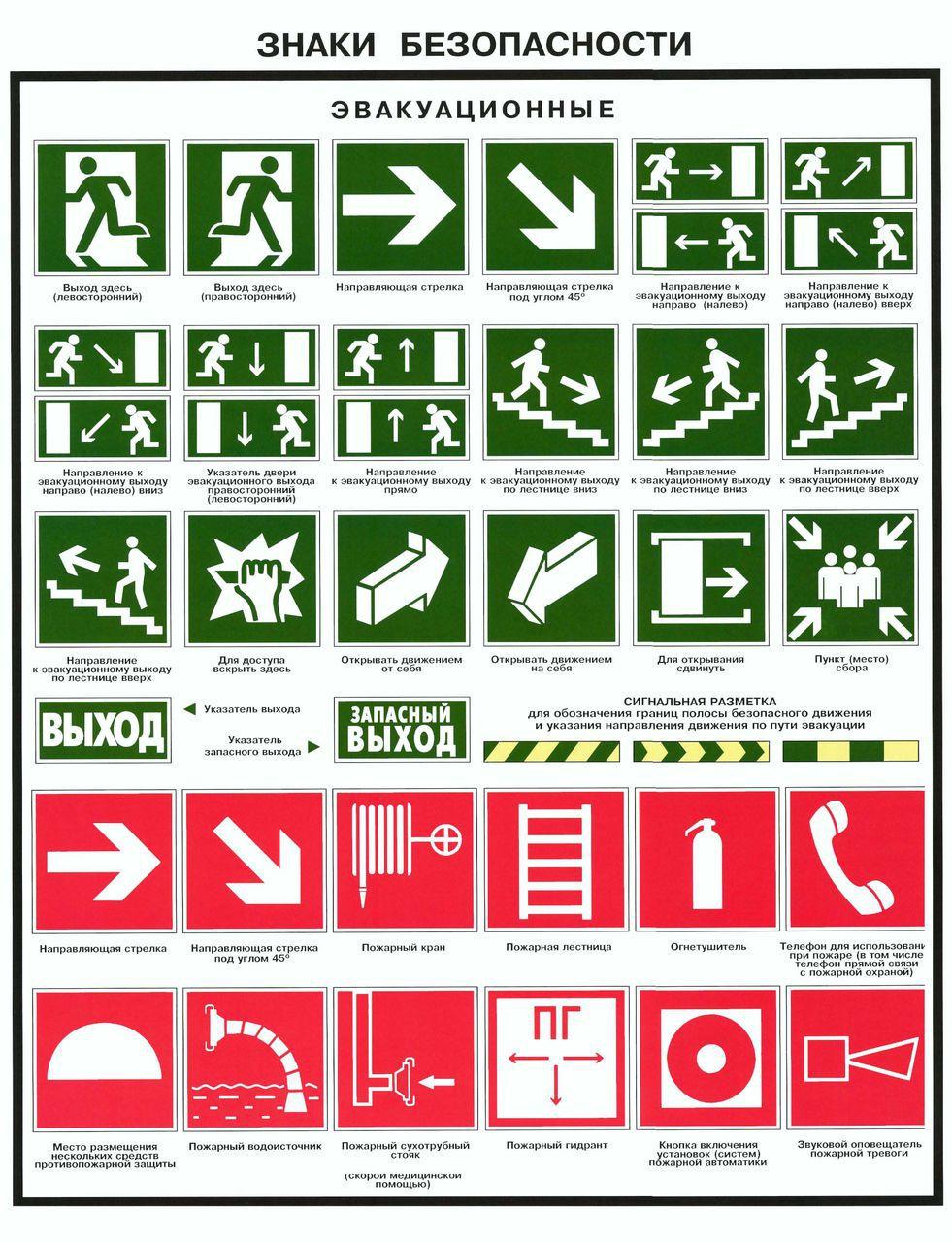 Наименование оборудованияНаименование оборудованияиспользует самостоятельновыполняет конкурсное задание совместно с экспертом или назначенным лицом старше 18 лет:Системный блок-Монитор-Клавиатура-Мышь-Смартфон-Планшет-Настольная лампа-Настольная подставка для конкурсного задания-Наименование инструмента или оборудованияПравила подготовки к выполнению конкурсного заданияСистемный блокПровести первичный осмотр системного блока на наличие внешних повреждений/неисправностей. Включить системный блокМониторВключить мониторОтрегулировать высоту и угол наклона монитора во избежание бликовКлавиатураРасположить клавиатуру таким образом, чтобы не создавать дополнительно напряжения на рукиМышьРасположить мышь таким образом, чтобы не создавать дополнительно напряжения на рукиСмартфонВключить устройство, при необходимости подключить кабель к системному блоку для настройки работы устройстваПланшетВключить устройство, при необходимости подключить кабель к системному блоку для настройки работы устройстваНастольная лампаРасположить настольную лампу таким образом, чтобы не было бликов на монитореНастольная подставка для конкурсного заданияРасположить подставку таким образом, чтобы она находилась в зоне углового зрения 